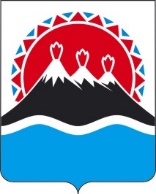 П О С Т А Н О В Л Е Н И ЕПРАВИТЕЛЬСТВАКАМЧАТСКОГО КРАЯг. Петропавловск-КамчатскийВ соответствии со статьей 78 Бюджетного кодекса Российской ФедерацииПРАВИТЕЛЬСТВО ПОСТАНОВЛЯЕТ:Утвердить порядок предоставления субсидии на возмещение транспортных расходов, связанных с доставкой продовольственных товаров на территорию Камчатского края, предприятиям, осуществляющим поставку продовольственных товаров в труднодоступные местности Камчатского края.Настоящее постановление вступает в силу после дня его официального опубликования и распространяется на правоотношения, возникшие с 01.07.2022 года.Приложение к постановлениюПравительства Камчатского края отПорядокпредоставления субсидии на возмещение транспортных расходов, связанных с доставкой продовольственных товаров на территорию Камчатского края, предприятиям, осуществляющим поставку продовольственных товаров в труднодоступные местности Камчатского края  Настоящий порядок определяет объем, порядок и условия предоставления за счет средств краевого бюджета субсидий на возмещение транспортных расходов, связанных с доставкой продовольственных товаров на территорию Камчатского края, хозяйствующим субъектам, осуществляющим поставку продовольственных товаров в труднодоступные местности Камчатского края, в целях достижения результата основного мероприятия 3.2 «Обеспечение продовольственной безопасности и повышение уровня жизни граждан, проживающих в отдаленных и труднодоступных районах Камчатского края с ограниченным сроком завоза грузов» Подпрограммы 3 «Создание и развитие инфраструктуры на сельских территориях» государственной программы Камчатского края «Комплексное развитие сельских территорий Камчатского края», утвержденной постановлением Правительства Камчатского края от 29.11.2019 № 503-П (далее — субсидия, Госпрограмма).	Для получателей средств, использующих право на освобождение от исполнения обязанностей налогоплательщика, связанных, с исчислением и уплатой налога на добавленную стоимость, и предоставивших сведения, подтверждающие такое право, возмещение части транспортных расходов, связанных с доставкой продовольственных товаров, осуществляется исходя из суммы расходов на приобретение товаров (работ, услуг), включая сумму налога на добавленную стоимость.Министерство экономического развития Камчатского края (далее — Министерство) осуществляет функции главного распорядителя бюджетных средств, до которого в соответствии с бюджетным законодательством Российской Федерации как получателя бюджетных средств доведены в установленном порядке лимиты бюджетных обязательств на предоставление субсидии на соответствующий финансовый год и плановый период.	Субсидия предоставляется в пределах лимитов бюджетных обязательств, доведенных в установленном порядке до Министерства.	Субсидия предоставляется в период реализации основного мероприятия 3.2 подпрограммы 3 Госпрограммы.В целях применения настоящего Порядка используются следующие понятия:труднодоступные местности Камчатского края — следующие населенные пункты в Камчатском крае: Тигильский муниципальный район, Пенжинский муниципальный район, Олюторский муниципальный район, Карагинский муниципальный район, Алеутский муниципальный округ, городской округ «поселок Палана»;продовольственные товары — отдельные виды социально значимых продовольственных товаров первой необходимости следующих наименований: сахар-песок белый, произведенный на территории Российской Федерации;поставка — отгрузка на основании договора купли-продажи продовольственных товаров хозяйствующим субъектам, осуществляющим деятельность по розничной продаже продовольственных товаров, в целях их реализации в торговых объектах, расположенных на территории труднодоступных местностей Камчатского края;предприятие — хозяйствующий субъект, зарегистрированный в установленном порядке в налоговом органе на территории Камчатского края; участники отбора — заявители, направившие заявку в Министерство, в сроки, установленные в объявлении о проведении отбора на получение субсидии.получатели субсидии — участники отбора, прошедшие отбор и по которым принято решение о заключении соглашения на предоставление субсидии (далее — Соглашение).Субсидия предоставляется в целях возмещения затрат, связанных с доставкой на территорию Камчатского края продовольственных товаров, включающих в себя услуги водного фрахта и наземных видов транспорта (с учетом стоимости погрузки и разгрузки), по ставке на 1 (одну) тонну продовольственных товаров. Условия предоставления субсидии:затраты предприятия, связанные с доставкой на территорию Камчатского края продовольственных товаров должны быть произведены не ранее 1 июля текущего финансового года;2) принятие обязательства по поставке субсидируемого в рамках настоящего порядка объема продовольственных товаров по цене не более 79 рублей за 1 килограмм в труднодоступные местности Камчатского края.Сведения о субсидии размещаются на едином портале бюджетной системы Российской Федерации в информационно-телекоммуникационной сети «Интернет» (далее — единый портал) в разделе «Бюджет» при формировании проекта закона о бюджете (проекта закона о внесении изменений в закон о бюджете).К категории получателей субсидии относятся предприятия, осуществляющие деятельность по доставке на территорию Камчатского края продовольственных товаров в объеме не менее 10 тонн в рамках одной доставки.Способом проведения отбора получателей субсидии является запрос предложений, который указывается при определении получателя субсидии Министерством, как получателем бюджетных средств, проводящим отбор, на основании направленных участниками отбора заявок, исходя из соответствия участника отбора критериям отбора и очередности поступления заявок.9. Размещение объявления о проведении отбора осуществляется Министерством в течение текущего финансового года, но не позднее, чем за 3 календарных дня до начала подачи (приема) заявок, на едином портале, а также при необходимости на персональной странице Министерства официального сайта исполнительных органов власти Камчатского края в информационно-телекоммуникационной сети «Интернет» (https://www.kamgov.ru/minecon).10. В объявлении о проведении отбора указываются:1) сроки проведения отбора, включая дату начала подачи и окончанияприема заявок участников отбора;2) наименование, местонахождение, почтовый адрес, адрес электронной почты Министерства для направления документов для участия в отборе;3) критерии и требования к участникам отбора, установленные в частях 12 и 13 настоящего Порядка, и перечень документов, представляемых участниками отбора для подтверждения их соответствия указанным требованиям, предусмотренный частью 14 настоящего Порядка;4) порядок подачи заявок участниками отбора, требования, предъявляемые к форме и содержанию заявок, подаваемых участниками отбора;5) порядок предоставления участникам отбора разъяснений положений объявления о проведении отбора, даты начала и окончания срока такого предоставления;6) порядок внесения изменений в заявки участников отбора, порядок отзыва заявок участников отбора, порядок возврата заявок участников отбора, определяющий в том числе основания для возврата заявок участников отбора;7) правила рассмотрения и оценки заявок участников отбора;8) срок, в течение которого участник (участники) отбора, признанный (признанные) прошедшим (прошедшими) отбор (победитель (победители)отбора), должен (должны) предоставить в Министерство заявление о предоставлении субсидии;9) дата размещения результатов отбора на едином портале, а также при необходимости на персонально странице Министерства официального сайта исполнительных органов власти Камчатского края в информационно-телекоммуникационной сети «Интернет» (https://www.kamgov.ru/minecon);10) условия признания участника (участников) отбора, признанного (признанных) прошедшим (прошедшими) отбор (победителем (победителями)отбора), уклонившимся (уклонившимися) от заключения Соглашения;11) результат предоставления субсидии.11. В течение текущего финансового года по мере необходимости Министерство вправе объявлять о проведении дополнительного отбора.12. Критерием отбора (получения субсидии) является осуществление предприятием доставки продовольственных товаров на территорию Камчатского края в объеме не менее 10 тонн в рамках одной доставки в текущем финансовом году.13.Участник отбора, должен соответствовать следующим требованиям напервое число месяца предоставления документов в Министерство:1) участник отбора не должен являться иностранным юридическим лицом,а также российским юридическим лицом, в уставном (складочном) капитале которого доля участия иностранных юридических лиц, местом регистрации которых является государство или территория, включенные в утвержденный Министерством финансов Российской Федерации перечень государств и территорий, предоставляющих льготный налоговый режим налогообложения и (или) не предусматривающих раскрытия и предоставления информации при проведении финансовых операций (офшорные зоны), в совокупности превышает 50 процентов;2) у участника отбора должна отсутствовать просроченная задолженностьпо возврату в краевой бюджет субсидий, бюджетных инвестиций, предоставленных в том числе в соответствии с иными правовыми актами, а также иная просроченная (неурегулированная) задолженность по денежным обязательствам перед Камчатским краем;3) участник отбора не должен получать средства из краевого бюджета на основании иных нормативных правовых актов Камчатского края на цели, установленные настоящим Порядком;4) в реестре дисквалифицированных лиц должны отсутствовать сведения одисквалифицированных руководителе, членах коллегиального исполнительногооргана, лице, исполняющем функции единоличного исполнительного органа, или главном бухгалтере участника отбора, являющегося юридическим лицом, обиндивидуальном предпринимателе, являющемся участником отбора;5) участник отбора должен соответствовать категории получателей субсидии, предусмотренной частью 6 настоящего Порядка;6) участник отбора – юридическое лицо не должен находиться в процессереорганизации (за исключением реорганизации в форме присоединения к юридическому лицу, являющемуся участником отбора, другого юридическоголица), ликвидации, в отношении него не введена процедура банкротства, деятельность участника отбора не приостановлена в порядке, предусмотренномзаконодательством Российской Федерации, а участник отбора — индивидуальный предприниматель не должен прекратить деятельность в качестве индивидуального предпринимателя.	14. Участник отбора в течение срока, указанного в объявлении о проведении отбора, представляет на бумажном носителе почтовой связью или нарочным способом в Министерство следующие документы:	1) заявку на участие в отборе, оформленную по форме, согласно приложению 1 к настоящему Порядку (в случае если заявку подписывает лицо,не имеющее право действовать без доверенности от имени участника отбора, кзаявке прилагается заверенная копия документа, подтверждающего полномочиялица, подписавшего заявку);2) копию документа, подтверждающего объем завезенных продовольственных товаров: коносаменты и (или) товаротранспортные накладные и (или) счета-фактуры;3) справку о соответствии участника отбора требованиям, указанным в части 12 настоящего Порядка (оформляется в произвольной форме);4) согласие на обработку персональных данных (в отношении руководителей участников отбора и главных бухгалтеров) по форме, приведенной в приложении 2 к настоящему Порядку;5) сведения налогового органа об освобождении от исполнения обязанностей налогоплательщика, связанных с исчислением и уплатой налога на добавленную стоимость (для получателей субсидии, использующих такое право).6) согласие на публикацию (размещение) в информационно-телекоммуникационной сети «Интернет» информации об участнике отбора, о подаваемой участником отбора заявке, иной информации об участнике отбора, связанной с соответствующим отбором, по форме, приведенной в приложении 3к настоящему Порядку.15. Все копии документов заверяются подписью руководителя участникаотбора или уполномоченного им сотрудника и печатью (при наличии). Участникотбора несет ответственность за полноту и качество представляемых в Министерство документов, а также достоверность указанных в них сведений.	16. Документы, предоставленные участником отбора, подлежат регистрации в день поступления в Министерство.17. Министерство не вправе требовать от участника отбора иных документов, кроме документов, предусмотренных частью 14 настоящего Порядка.18. В рамках одного отбора участник отбора вправе подать только одну заявку.19. Не позднее чем за 5 рабочих дней до даты окончания приема заявок, указанной в объявлении о проведении отбора, любое заинтересованное лицо вправе направить в Министерство запрос о разъяснении положений объявления о проведении отбора (далее — запрос) с указанием адреса электронной почты для направления ответа.20. Министерство в течение 3 рабочих дней со дня поступления запроса обязано предоставить разъяснения положений объявления о проведении отбора на адрес электронной почты, указанный в запросе. Разъяснения положений объявления о проведении отбора не должно изменять их суть.Запросы, поступившие позднее чем за 5 рабочих дней до даты окончания приема заявок, не подлежат рассмотрению Министерством, о чем Министерство уведомляет лицо, направившее запрос.21. Участник отбора, подавший заявку, вправе внести изменения или отозвать заявку с соблюдением требований, установленных настоящим Порядком.22. Внесение изменений в заявку осуществляется путем направления необходимых сведений в Министерство в пределах срока подачи заявок.23. Заявка может быть отозвана участником отбора в срок не позднее 2 рабочих дней до даты окончания приема заявок. Отзыв заявки осуществляется путем направления в Министерство уведомления об отзыве заявки.24. В случае, если дата окончания приема заявок совпадает с выходным днем, нерабочим праздничным днем, то день окончания приема заявок переносится на ближайший рабочий день, следующий после выходного дня, нерабочего праздничного дня.25. Министерство в течение 10 рабочих дней со дня поступления заявок:1) получает в отношении участника сведения из Единого государственногореестра юридических лиц (Единого государственного реестра индивидуальныхпредпринимателей) информацию из Реестра дисквалифицированных лиц. Участник отбора вправе самостоятельно предоставить в Министерство выписку из Единого государственного реестра юридических лиц (Единого государственного реестра индивидуальных предпринимателей);2) запрашивает информацию о соответствии участника отбора требованиям пунктов 2 и 3 части 13 настоящего Порядка в исполнительных органах Камчатского края.26. Министерство в течение 15 рабочих дней со дня поступления заявок рассматривает поступившие заявки, проверяет на полноту и достоверность содержащиеся в них сведения, проверяет участника отбора на соответствие категории, критерию и требованиям, установленным соответственно частями 7, 12, 13 настоящего Порядка, и завершает рассмотрение и оценку заявок в отношении каждого участника отбора признанием участника отбора прошедшим отбор (определением победителя отбора) либо принятием решения об отклонении заявки участника отбора.Соответствующее решение оформляется путем формирования перечня участников отбора, утверждаемого Министерством.27. Основаниями для отклонения заявки являются:1) несоответствие участника отбора требованиям, установленным пунктами 1–4 и 6 части 13 настоящего Порядка;2) несоответствие представленных участником отбора заявок и документовтребованиям к заявкам участников отбора, установленным в объявлении о проведении отбора;3) непредставление или представление не в полном объеме участником отбора документов, указанных в части 13 настоящего Порядка;4) недостоверность представленной участником отбора информации, в том числе информации о месте нахождения и адресе юридического лица;5) подача участником отбора заявки после даты и (или) времени, определенных для подачи заявок.28. Министерство в течение 14 календарных дней со дня завершения рассмотрения и оценки заявок размещает на едином портале, а также на персональной странице Министерства официального сайта исполнительных органов Камчатского края в информационно-телекоммуникационной сети «Интернет» (https://www.kamgov.ru/minecon) информацию о результатах рассмотрения заявок, включающую следующие сведения:1) дата, время и место проведения рассмотрения заявок;2) информация об участниках отбора, заявки которых были рассмотрены;3) информация об участниках отбора, заявки которых были отклонены, с указанием причин их отклонения, в том числе положений объявления о проведении отбора, которым не соответствуют такие заявки;4) наименование получателя (получателей) субсидии, с которым (которыми) планируется заключение Соглашения.29. В случае отклонения заявки участника отбора Министерство в течение 5 рабочих дней со дня принятия такого решения направляет участнику отбора уведомление об отклонении его заявки с указанием оснований принятия такого решения в соответствии с частью 26 настоящего Порядка, посредством электронной связи, почтовым отправлением или нарочным способом.30. В случае признания участника отбора прошедшим отбор (определенияпобедителя отбора) Министерство в течение 5 рабочих дней со дня принятия такого решения направляет участнику отбора уведомление о признании его прошедшим отбор (об определении его победителем отбора) посредством электронной связи, почтовым отправлением или нарочным способом.31. Субсидия предоставляется на основании Соглашений, дополнительных соглашений, заключенных между Министерством и получателем субсидии в соответствии с типовой формой, утвержденной Министерством финансов Камчатского края.32. Для заключения Соглашения получатель субсидии ежемесячно в срок, указанный в пункте 8 части 10 настоящего Порядка, предоставляет в Министерство заявление о предоставлении субсидии с указанием платежных реквизитов получателя субсидии по форме, приведенной в приложении 4 к настоящему Порядку. В случае если заявление о предоставлении субсидии подписывает лицо, не имеющее права действовать без доверенности от имени получателя субсидии, к заявлению прилагается копия документа, подтверждающего полномочия лица, подписавшего заявление.33. К заявлению о предоставлении субсидии прилагаются следующие документы:1) копию договора услуг по доставке продовольственных товаров и (или) акта и (или) иных документов, подтверждающих предоставление услуги по доставке продовольственных товаров;	2) копии договоров и документов первичного бухгалтерского учета (накладные и (или) приемные квитанции, счета и (или) счета-фактуры, акты приема, платежные поручения), подтверждающих, подтверждающих факт оплаты понесенных расходов по доставке продовольственных товаров;	3) справка о соответствии получателя субсидии требованиям, указанным в части 13 настоящего Порядка (оформляется в произвольной форме);	4) сведения налогового органа об освобождении от исполнения обязанностей налогоплательщика, связанных с исчислением и уплатой налога на добавленную стоимость (для получателей субсидии, использующих такое право).34. Все копии документов, указанные в частях 31 и 32 настоящего Порядка, заверяются подписью руководителя получателя субсидии или уполномоченного им сотрудника и печатью (при наличии). Получатель субсидии несет ответственность за полноту и качество подготовки предоставляемых в Министерство документов, а также достоверность указанных в них сведений.В случае, если последний день срока предоставления документов, указанных в частях 32 и 33 настоящего Порядка, приходится на нерабочий день, днем окончания срока предоставления документов, считается первый следующий за ним рабочий день.35. Министерство в течение 5 рабочих дней со дня поступления документов, указанных в частях 32 и 33 настоящего Порядка, осуществляет действия, предусмотренные частью 25 настоящего Порядка.Получатель субсидии вправе самостоятельно представить в Министерство выписку из Единого государственного реестра юридических лиц (Единого государственного реестра индивидуальных предпринимателей).36. Министерство в течение 20 рабочих дней со дня поступления документов, указанных в частях 32 и 33 настоящего Порядка, рассматривает их и принимает решение о заключении с получателем субсидии Соглашения либо об отказе в заключении Соглашения и предоставлении субсидии.37. Основаниями для отказа в заключении Соглашения и предоставлении субсидии являются:1) несоответствие получателя субсидии категории, критерию и требованиям, установленным соответственно частями 7, 12, 13 настоящего Порядка;2) несоответствие представленных получателем субсидии документов, определенных частями 32 и 33 настоящего Порядка, или непредставление (представление не в полном объеме) указанных документов;3) установление факта недостоверности представленной получателем субсидии информации;4) обращение в Министерство за предоставлением субсидии позднее срока, предусмотренного частью 32 настоящего Порядка.38. В случае принятия решения об отказе в заключении Соглашения и предоставлении субсидии Министерство в течение 5 рабочих дней со дня принятия такого решения направляет получателю субсидии письменное уведомление о принятом решении с мотивированным пояснением причин отказа посредством электронной связи, почтовым отправлением или нарочным способом, обеспечивающим подтверждение получения уведомления.39. В случае принятия решения о заключении Соглашения Министерство заключает с получателем субсидии Соглашение в порядке и в сроки, установленные частью 43 настоящего Порядка.40. Обязательными условиями предоставления субсидии, включаемыми в Соглашение, являются:1) согласие получателя субсидии на осуществление Министерством и органами государственного финансового контроля в соответствии со статьями 268.1 и 269.2 Бюджетного кодекса Российской Федерации проверок соблюдения получателем субсидии порядка и условий ее предоставления;3) согласование новых условий Соглашения или заключение дополнительного соглашения о расторжении Соглашения при недостижении согласия по новым условиям в случае уменьшения Министерством ранее доведенных лимитов бюджетных обязательств, приводящего к невозможности предоставления субсидии в размере, определенном в Соглашении;4) предоставление получателем субсидии отчета о достижении значений результатов предоставления субсидии по форме, установленной Соглашением, не позднее 10-го рабочего дня, следующего за месяцем получения субсидии;5) принятие получателем субсидии обязательства о достижении в месяце, предшествующем месяцу обращения за субсидией (отчетном месяце), результатов использования субсидии в соответствии с заключенным между Министерством и получателем субсидии Соглашением;6) принятие обязательства по поставке субсидируемого в рамках настоящего порядка объема продовольственных товаров по цене не более 79 рублей за 1 килограмм в труднодоступные местности Камчатского края.41. Расчет объема субсидии осуществляется по следующей формуле:Vсуб = Vпт * Ст, где:Vсуб — объем субсидии, предоставляемой получателю субсидии;Vпт — объем продовольственных товаров, завезенных получателем субсидии на территорию Камчатского края;Ст — ставка субсидии за 1 (одну) тонну продовольственных товаров, доставленных получателем субсидии на территорию Камчатского края.Для расчета объема субсидии принимаются значения, округленные до трех знаков после запятой.42. Для предоставления субсидий ставка субсидии (Ст) принимается равной 18210 (восемнадцать тысяч двести десять) рублей на 1 (одну) тонну продовольственных товаров, доставленных получателем субсидии на территорию Камчатского края.43. В случае принятия решения о заключении Соглашения Министерство заключает с получателем субсидии Соглашение в следующем порядке и в следующие сроки:1) Министерство в течение 5 рабочих дней со дня принятия решения о заключении с получателем субсидии Соглашения направляет получателю субсидии соответствующее уведомление и проект Соглашения для подписания;2) получатель субсидии в течение 10 рабочих дней со дня получения проекта Соглашения представляет в адрес Министерства два экземпляра подписанного проекта Соглашения;3) Министерством в течение 10 рабочих дней со дня представления получателем субсидии Соглашения в Министерство, подписывает его со своей стороны;4) Соглашение считается заключенным после подписания его Министерством и получателем субсидии и регистрации в установленном порядке органами Федерального казначейства.44. В случае нарушения получателем субсидии порядка и сроков заключения Соглашения, установленных частью 43 настоящего Порядка, получатель субсидии признается уклонившимся от заключения Соглашения.45. День заключения Соглашения, указанный в пункте 4 части 43 настоящего Порядка, считается днем принятия решения о предоставлении субсидии, в течение 3 рабочих дней после которого, Министерство готовит реестр на перечисление субсидии, зарегистрированный в установленном порядке.46. Перечисление субсидии на расчетный счет получателя субсидии, открытый им в кредитной организации, реквизиты которого указаны в Соглашении, осуществляется Министерством не позднее 14-го рабочего дня, следующего за днем принятия решения о предоставлении субсидии, путем оформления и предоставления в территориальный орган Федерального казначейства платежного документа на перечисление субсидии в установленном порядке.47. Результатом предоставления субсидии является объем продовольственных товаров, поставка которых осуществлена в труднодоступные местности Камчатского края.Значение результата использования субсидии устанавливается Министерством в Соглашении. 48. Оценка достижения результата предоставления субсидии осуществляется на основании сравнения значения результата, установленного Соглашением, и фактически достигнутого по итогам отчетного года, указанного в отчете о достижении значения результата предоставления субсидии.Министерство в течение 7 рабочих дней со дня наступления обстоятельств, указанных в абзаце первом настоящей части, уведомляет получателей субсидии, с которыми заключено Соглашение о данных изменениях.Получатель субсидии в течение 10 рабочих дней со дня получения уведомления, указанного в абзаце втором настоящей части, но не позднее 20 декабря соответствующего финансового года, организует подписание дополнительного соглашения.Министерство в течение 5 рабочих дней со дня получения подписанного получателем субсидии дополнительного соглашения к Соглашению организует подписание дополнительного соглашения со своей стороны.49. Министерство осуществляет проверку соблюдения получателем субсидии порядка и условий предоставления субсидии, в том числе в части достижения результата предоставления субсидии, а орган государственного финансового контроля осуществляет проверку в соответствии со статьями 268.1 и 269.2 Бюджетного кодекса Российской Федерации.50. В случае выявления, в том числе по фактам проверок, нарушения получателем субсидии условий и порядка предоставления субсидии, установленных настоящим Порядком, получатель субсидии, обязан возвратить денежные средства в краевой бюджет в полном объеме в следующем порядке исроки:1) в случае выявления нарушения органами государственного финансовогоконтроля — на основании представления и (или) предписания органа государственного финансового контроля в сроки, указанные в представлении и(или) предписании;2) в случае выявления нарушения Министерством — в течение 20 рабочих дней со дня получения требования Министерства.51. Получатель субсидии обязан возвратить средства субсидии в следующих размерах:1) в случае нарушения целей предоставления субсидии — в размере нецелевого использования средств субсидии;2) в случае нарушения условий и порядка предоставления субсидии — в полном объеме.52. В случае если получателем субсидии не достигнуто установленное значение результата использования субсидии, предусмотренное Соглашением, получатель субсидии осуществляет возврат субсидии, размер которого (V возврата) определяется по следующей формуле:Vвозврата = (1 - Ti /Si) * Vсуб * 0,05, гдеTi — фактически достигнутое значение i–гo результата использования субсидии на отчетную дату;Si — плановое значение i–го результата использования субсидии, установленное Соглашением;Vсуб — размер субсидии, предоставленной получателю в финансовом году.53. Письменное требование о возврате средств субсидии направляется Министерством получателю субсидии в течение 20 рабочих дней со дня выявления нарушений, указанных в частях 50 и 51 настоящего Порядка, посредством почтового отправления, или на адрес электронной почты, или иным способом, обеспечивающим подтверждение получения указанного требования.54. В случае возникновения обстоятельств, приводящих к невозможности достижения значений результатов предоставления субсидии, в целях достижения которых предоставляется субсидия, в сроки, определенные соглашением, Министерством, до которого в соответствии с бюджетным законодательством Российской Федерации как получателя бюджетных средств доведены в установленном порядке лимиты бюджетных обязательств на предоставление субсидии на соответствующий финансовый год, по согласованию с получателем субсидии вправе принять решение о внесении изменений в соглашение в части продления сроков достижения результатов предоставления субсидии (но не более чем на 24 месяца) без изменения размера субсидии. В случае невозможности достижения результата предоставления субсидии без изменения размера субсидии Министерство вправе принять решение об уменьшении значения результата предоставления субсидии.55. При невозврате субсидии в сроки, предусмотренные частью 50 настоящего порядка, Минсельхозпищепром Камчатского края принимает меры по взысканию денежных средств в бюджет Камчатского края в судебном порядке не позднее 30 рабочих дней со дня, когда Минсельхозпищепрому Камчатского края стало известно о неисполнении получателем субсидии обязанности возвратить средства субсидии в краевой бюджет.В Министерство экономического развития Камчатского края Заявкадля участия в отбореВ соответствии с Порядком предоставления субсидии на возмещение транспортных расходов, связанных с доставкой продовольственных товаров на территорию Камчатского края, предприятиям, осуществляющим поставку продовольственных товаров в труднодоступные местности Камчатского края, утвержденным постановлением Правительства Камчатского края от _________№_____ (далее — Порядок),____________________________________________________________________(участник отбора: полное и (или) сокращенное наименование)в лице ______________________________________________________________(должность, ФИО (отчество – при наличии)изъявляет желание участвовать в отборе на получение субсидии на возмещение транспортных расходов, связанных с доставкой продовольственных товаров на территорию Камчатского края, предприятиям, осуществляющим поставку продовольственных товаров в труднодоступные местности Камчатского края.Данные о заявителе:Местонахождение ____________________________________________________,телефон _________________адрес электронной почты ______________________,ИНН _____________________, контактное лицо, телефон___________________ ____________________________________________________________________.Применяемая система налогообложения ____________________________К заявлению прилагаю документы, в соответствии с Порядком:1) _______________________________;2) _______________________________;3) _______________________________.Настоящей заявкой:— подтверждаю достоверность сведений, обозначенных в заявке и прилагаемых к заявке документах, обязуюсь нести предусмотренную законодательством Российской Федерации ответственность за неправомерное получение бюджетных средств;— подтверждаю, что с условиями порядка ознакомлен(а) и согласен(а).Участник отбора _________________        ________________________           _______________                                                           (подпись)          (ФИО (отчество – при наличии)               (дата)М.П. (при наличии)Исполнитель____________________ контактный телефон___________________Согласиена обработку персональных данныхЯ, __________________________________________________________________,                                (фамилия, имя, отчество (последнее – при наличии) субъекта персональных данных)зарегистрированный(ая) по адресу: __________________________________________________________________________________________________________,документ, удостоверяющий личность: _______________________________________________________________________________________________________,                                                     (вид документа, серия № документа, когда и кем выдан)даю согласие на обработку моих персональных данных Министерству экономического развития Камчатского края, (Россия, Камчатский край, 683040, г. Петропавловск-Камчатский, пл. Ленина, д. 1 (далее – оператор), в связи с предоставлением документов для участия в отборе и получения субсидии на возмещение транспортных расходов, связанных с доставкой продовольственных товаров на территорию Камчатского края, предприятиям, осуществляющим поставку продовольственных товаров в труднодоступные местности Камчатского края (далее - субсидия).Перечень персональных данных, на обработку которых дается согласие:фамилия, имя, отчество (отчество – при наличии);дата рождения;место рождения;гражданство;адрес регистрации, фактического проживания;данные паспорта;номер телефона;электронный адрес;ИНН, ОГРНИП.Перечень действий с персональными данными, на совершение которых дается согласие, общее описание используемых оператором способов обработки:получение персональных данных у субъекта персональных данных, а также у третьих лиц в случае дополнительного согласия субъекта;хранение персональных данных (в электронном виде и на бумажном носителе);уточнение (обновление, изменение) персональных данных;использование персональных данных в связи с предоставлением документов для получения субсидии, за исключением данных о дате и месте рождения, адресе регистрации и фактического проживания, паспортных данных;передача персональных данных субъекта в порядке, предусмотренном законодательством Российской Федерации.Настоящие согласие дается на срок проведения отбора, а также рассмотрения и принятия решения о предоставлении субсидии, и на весь срок хранения документов у оператора.Порядок отзыва настоящего согласия: по личному заявлению субъекта персональных данных.____________________			 	      ______________________________(подпись) 						            (фамилия, имя, отчество(последнее – при наличии)						«____» _____________ 20___ г__Согласиена публикацию (размещение) в информационно-телекоммуникационной сети «Интернет» в соответствии с законодательством Российской Федерации.Настоящим даю согласие на публикацию (размещение) в информационно-телекоммуникационной сети «Интернет» информации об____________________________________________________________________(получатель субсидии: полное и (или) сокращенное наименование)как участнике отбора на предоставление субсидии на возмещение транспортных расходов, связанных с доставкой продовольственных товаров на территорию Камчатского края, предприятиям, осуществляющим поставку продовольственных товаров в труднодоступные местности Камчатского края, о подаваемой заявке и иной информации, связанной с отбором.Настоящее согласие действует со дня его подписания.Участник отбора_________________    ________________________    __________(подпись)               (ФИО (отчество – при наличии)            (дата)М.П. (при наличии) В Министерство экономического развития Камчатского края ЗАЯВЛЕНИЕО ПРЕДОСТАВЛЕНИИ СУБСИДИИ    В соответствии с Порядком предоставления субсидии на возмещение транспортных расходов, связанных с доставкой продовольственных товаров на территорию Камчатского края, предприятиям, осуществляющим поставку продовольственных товаров в труднодоступные местности Камчатского края, утвержденным постановлением правительства Камчатского края от ___________ N __________ (далее — Порядок),____________________________________________________________________(получатель субсидии: полное и (или) сокращенное наименование)просит  предоставить  за _________ квартал 202___ года субсидию на возмещение транспортных расходов, связанных с доставкой продовольственных товаров на территорию Камчатского края, предприятиям, осуществляющим поставку продовольственных товаров в труднодоступные местности Камчатского края.    К заявлению прилагаю документы, в соответствии с Порядком:     1)__________________________________;    2) _________________________________;    3) _________________________________;    4) _________________________________.    Платежные реквизиты:    Настоящим   подтверждаю, что с условиями Порядка ознакомлен(а) и согласен(а).Получатель субсидии ___________  __________________________  ___________                     		 (подпись)                (Ф.И.О. (отчество                               (дата)                                  					 - при наличии)М.П. (при наличии) Исполнитель ___________________    контактный телефон __________________[Дата регистрации]№[Номер документа]Об утверждении порядка предоставления субсидии на возмещение транспортных расходов, связанных с доставкой продовольственных товаров на территорию Камчатского края, предприятиям, осуществляющим поставку продовольственных товаров в труднодоступные местности Камчатского края  Председатель Правительства Камчатского края[горизонтальный штамп подписи 1]Е.А. Чекин[Дата регистрации]№[Номер документа]Приложение 1 к Порядку предоставления субсидии на возмещение транспортных расходов, связанных с доставкой продовольственных товаров на территорию Камчатского края, предприятиям, осуществляющим поставку продовольственных товаров в труднодоступные местности Камчатского краяПриложение 2 к Порядку предоставления субсидии на возмещение транспортных расходов, связанных с доставкой продовольственных товаров на территорию Камчатского края, предприятиям, осуществляющим поставку продовольственных товаров в труднодоступные местности Камчатского краяПриложение 3 к Порядку предоставления субсидии на возмещение транспортных расходов, связанных с доставкой продовольственных товаров на территорию Камчатского края, предприятиям, осуществляющим поставку продовольственных товаров в труднодоступные местности Камчатского краяПриложение 4 к Порядку предоставления субсидии на возмещение транспортных расходов, связанных с доставкой продовольственных товаров на территорию Камчатского края, предприятиям, осуществляющим поставку продовольственных товаров в труднодоступные местности Камчатского краяАдрес:ИННРасчетный счетНаименование банкаБИККППТел.: